             Пенсионный фонд Российской Федерации 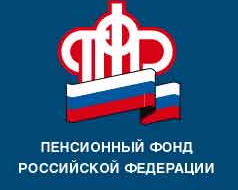                                  информирует                          Пенсионеры смогут получать пенсии на  карты «Мир»В соответствии с изменениями, вносимыми Федеральным законом № 88-ФЗ от 01.05.2017 в Федеральный закон от 27.06.2011 № 161-ФЗ «О национальной платежной системе», на кредитные организации возлагаются определенные обязанности при осуществлении операций с сумами  пенсий и иных социальных выплат, осуществление которых в соответствии с законодательством Российской Федерации отнесено к компетенции Пенсионного фонда Российской Федерации.Кредитные организации обязаны: - предоставлять клиентам – физическим лицам только национальные платежные документы в случае, если банковский счет предусматривает осуществление операций с использованием платежных карт;- зачислять выплаты на банковские счета клиентов – физических лиц, операции по которым осуществляются с использованием платежных  инструментов.Обязанности кредитных организаций, установленные частями 5 и 5.1 Федерального закона от 27.06.2011 № 161-ФЗ, наступают:1) в отношении   клиентов – физических лиц при их обращении за открытием банковского счета в целях получения выплат на вновь открываемые банковские счета, предусматривающие осуществление операций с использованием платежных карт, -  с 01.07.2017;2) в отношении   клиентов – физических лиц (за исключением указанных в пункте 1), получающих пенсии и иные социальные выплаты на банковские счета, предусматривающие осуществление операций с использованием платежных карт, не являющихся национальными платежными инструментами, - по истечении срока действия указанных платежных карт, но не позднее 01.07.2020.Тем самым в отношении пенсионеров, получающих в настоящее время пенсии на счета, предусматривающие осуществление операций с использованием платежных карт, закреплен постепенный переход на национальную платежную систему по мере истечения срока действия их банковских карт.Лицам, которые после 01.07.2017 будут обращаться в кредитные организации по вопросу открытия банковского счета для доставки вновь назначенной пенсии или при желании поменять действующий способ доставки пенсии, кредитные организации будут обязаны представлять национальные платежные инструменты.                                                                                                                ГУ-УПФР в г. Вышнем Волочке                                                                           и  Вышневолоцком  районе                                                                         Тверской области (межрайонное)   